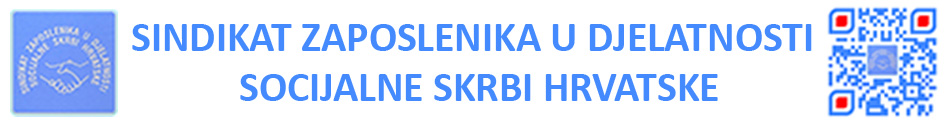 10 000 ZAGREB, BAŠTIJANOVA 48TEL:  01/ 3692-403, FAKS: 01/ 3692-415ŽIRO RAČUN – IBAN HR 972360000-1101313441, e-mail: sindikat@net.amis.hr, OIB  38729324054GLASAČKI LISTIĆSlažete li se sa tim da Sindikat zaposlenika u djelatnosti socijalne skrbi Hrvatske potpiše parafirani tekst Temeljnog kolektivnog ugovora za  službenike i namještenike u javnim službama?DA							NE